Milieuvereniging Land van Cuijk                  -al vanaf 1980 bezig voor een beter milieu-VERSLAG van de bestuursvergadering van MLvC d.d. 28 aug 2018Aanwezig: Geert, Harrie, Jan, Sylvia en Theo (bestuursleden); Willy en Wygard (leden).Afgemeld: Henk, Marcel en Piet (leden). [Piet komt voortaan nog hooguit af en toe]Plaats: Gemeenschapshuis ‘De Jachthoorn’, St. Hubert.1. OpeningTheo opent de vergadering om 20.05 uur.2. Vaststellen agendaDeze wordt ongewijzigd vastgesteld.3. Opmerkingen over de notulen van 19 juni 2018a. TekstueelGeen opmerkingen.b. InhoudelijkPagina 2, punt 9: omdat IVN-Grave op 9 september een wandeltocht organiseert, zal onze wandeltocht in het Maasheggengebied op 23 september plaats vinden.c. Actiepuntenlijst1207: Sylvia wil t.z.t. misschien wel de workshop ‘God in de supermarkt in Boxmeer organiseren.1208: Jan heeft de BMF gevraagd naar welke uitgangspunten ze hanteert voor locaties van zonneparken, maar (nog) géén antwoord gekregen; hij vraagt het nogmaals.4. Financiën De contributiefacturen per briefpost zijn verstuurd, die per e-mail had Harrie ten tijde van de vergadering al gedeeltelijk verstuurd; n.a.v. de contributie-inning hebben 3 mensen hun lidmaatschap bij de penningmeester opgezegd.5. Mededelingena. PostOntvangen post: 18097-18112Verzonden post: 18019-18021b. Zwart/witboekDe afhandeling door de Omgevingsdienst Brabant van Wygards klacht over de door een autosloperij op Laarakker-Noord veroorzaakte vervuiling is bepaald niet tot tevredenheid verlopen. We sturen daarom een brief om ons ongenoegen kenbaar te maken. De rondweg om Sint Hubert (N264) is van de baan; er komt slechts een kleine aanpassing (parallelweg tussen Sint Hubert en Haps).De BMF heeft, zéér tegen onze zin, een zienswijze ingediend tegen het onderdeel GGOR (gewenst grond- en oppervlaktewaterregime) van de Verborgen Raamvallei-plannen (omdat elders, buiten ons gebied, volgens de medewerker van de BMF waterproblemen als gevolg van deze plannen zouden ontstaan…). Deze plannen zijn mede door Martijn opgesteld, en hebben onze volledige goedkeuring. De betreffende medewerker van de BMF zegt geprobeerd te hebben Martijn te bereiken, maar als dat zo is, dan heeft hij het niet hard genoeg geprobeerd. Dit gaat nog een staartje krijgen!Water Natuurlijk weigert de Spoordijk te ontzien bij het schoonmaken van sloten. Geert clasht voortdurend met deze club.De Vereniging Natuurmonumenten wil niet betalen voor het wegsnoeien van overhangende takken bij het wandelpad naast de Spoordijk.De gemeente Sint Anthonis doet dit jaar mee aan de Nacht van de Nacht. Dat is positief!6. Nieuwe financiële bronnenTheo heeft van een organisatie gehoord die voor een andere vereniging (niet een milieuvereniging) geldbronnen heeft weten aan te boren. Theo gaat na of deze organisatie ook iets voor ons kan betekenen.7. LedenbindingAan de wandeling op 23 september in het Maasheggengebied zullen zo’n 20 mensen deelnemen (tenzij er nog meerdere mensen komen die zich niet aangemeld hebben). Dat is een groep die niet te groot is (en ook niet te klein).8. WerkgroepenVan de bomenwerkgroep Sint Anthonis hebben we niets meer gehoord (de leden hebben zich ook – nog – niet aangemeld als lid van de MLvC).Tonnie Derks is met anderen bezig een projectplan (m.b.t. de fijnstof- en luchtkwaliteit-problematiek in het Land van Cuijk) op te stellen waarmee we naar de gemeenten kunnen gaan.9. Jaarlijkse etentjeHet idee is om dit jaar (weer) een kerstborrel te houden.10. BladgroenDe nieuwe Bladgroen is in de afrondende fase. Sylvia wil alleen nog een algemeen artikel schrijven waarin het in dit nummer behandelde thema (Nationaal klimaatbeleid in relatie tot lokale klimaatinitiatieven) in perspectief geplaatst wordt.11. WebsiteHet aanvragen van leskisten kan inmiddels weer via de website: de aanvraag komt bij Ellen, en gaat niet (meer) via een al enige tijd niet meer door ons gebruikt e-mailadres waaraan Stefan (op eigen initiatief) de aanvraag gekoppeld had.12. RondvraagJan: wie wil met Henk naar de cursus Wet natuurbescherming? Als hij er tijd voor heeft wil Willy wel.Willy: de fietspaden in de gemeente Sint Anthonis worden, in tegenstelling tot de wegen, ontzettend slecht onderhouden. Als de gemeente zich wil profileren als groene gemeente, dan moet ze daar wat aan doen.13. Volgende vergaderingDeze is op 25 september, zelfde tijd en plaats.14. SluitingTheo sluit de vergadering om 22.15 uur.AgendaZo 23 september 09.15 uur wandeling Maasheggen vanaf VeerhuisDi 25 september	20.00 uur	bestuursvergadering	De Jachthoorn, Sint HubertDi 23 oktober	20.00 uur	bestuursvergadering	De Jachthoorn, Sint HubertWo 21 november	20.00 uur	bestuursvergadering	De Jachthoorn, Sint HubertDi 18 december	20.00 uur	bestuursvergadering	De Jachthoorn, Sint HubertJan Reijnen, secretaris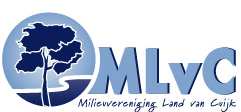 